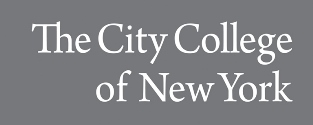 Director of Business and Fiscal AffairsFINANCE & ADMINISTRATIONCCNY Procurement BulletinTo:	All Departmental Procurement LiaisonsFrom:	Brian A. Genzmann        Director of Business and Fiscal AffairsSubject:	University-wide virtual bookstore contract with Akademos, Inc.Date:	February 4, 2019The University-wide virtual bookstore contract with Akademos, Inc. is ONLY intended for purchases made by students.  College departments are prohibited from making purchases with Akademos, Inc., utilizing the University’s virtual bookstore contract. As a reminder, requisitions must be submitted and approved in CUNYfirst, and orders for books will be placed by the Purchasing department, using the appropriate sourcing method.   Any requisitions submitted in CUNYfirst with Akademos, Inc. as the designated vendor, will be sourced through other contractors, as determined by the College’s Purchasing department. College departments are encouraged to reach out to the Purchasing department, should they have questions about their particular need. Brian A. Genzmann bgenzmann@ccny.cuny.edu         212-650-5052160 Convent Avenue Wingate Hall, Suite 112New York, NY 10031 www.ccny.cuny.edu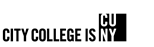 